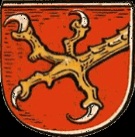 Муниципальное бюджетное общеобразовательное учреждение «Средняя школа поселка Домново» Правдинского городского округа238404, Россия, Калининградская область, Правдинский район, п.Домново,  ул. Иркутско–Пинской дивизии, д. 5                                                          тел/факс (840157) 7-41-32, domnovo07@inbox.ruЦеремония открытия спортивной площадкиМБДОУ «Детский сад № 3 поселка Домново»Место проведения: площадкаДата проведения: 18.09.2018Время проведения: 10.00Муз., руководитель: Гульник Е.АВсех присутствующих и гостей  встречают скоморохиЗвучит музыка: выход скомороховСкоморох 1:Все!Все! Все на праздник!    И.В.Скоморох 2: Будьте как дома, не стесняйтесь,       Л.А                      На празднике нашем разгуляйтесь!Скоморох 1 Проходите без стесненья, билетов не надо-   И.В.Предъявите хорошее настроение!Скоморох 2 Мы зовем на праздник всех    Л.А.                       Будут игры, будет смех!Скоморох 1Мы рады гостям, как добрым вестям!     И.В.Скоморох 2 Гостей давно мы ждем-поджидаем          Л.А.                       Праздник без вас не начинаемСкоморох 1 Ты постой, скоморох-проказник,       И.В.                       А какой сегодня праздник?Скоморох 2А про то публика знает           Л.А.Пусть она и отвечает!Дети: Открытие спортивной площадки!Читают дети, которые будут держать ленточкуРебенок 1:Много здесь людей трудилосьА теперь настал тот час –Посмотреть, что получилось!Ребенок 2: Но глядите-ка, ребята:Здесь какая-то преграда!Ленточкой закрыта дверь…Как же быть – то нам теперь?Дети: Надо ленточку разрезать!Ведущий: Да, есть такая традиция при открытии новых сооружений перерезать ленточку. И право это сделать предоставляется  нашим гостям:-главе администрации МО «Правдинский городской округ» Баранову Павлу Евгеньевичу- главе МО «Правдинский городской округ Бакалину Владимиру Александровичу- первому заместителю главы администрации муниципального образования «Правдинский городской округ» Владимиру Андреевичу Минасяну-начальнику управления  образования и воспитания молодежи  Светлане Анатольевне Завариной;и заведующему детским садом 3 поселка Домново Нонне Николаевне Верба.Под торжественную музыку перерезают лентуЗвучит музыка: фанфарыВедущий: Право первыми войти на спортивную площадку предоставляется нашим воспитанникамЗвучит музыка: открытие праздника(дети под музыку проходят и выстраиваются буквой П)За ними проходят гостиВед:      :Матушка Россия, милые края!                  Светлая, большая Родина моя!                  Горы и долины, реки и моря,                  Пашни и плотины мирные поля!                  Нет страны чудесней, нет земли родней                  В самой лучшей песне и споем о ней!Песня «Наша Россия!»Ведущий: Добрый день, дорогие друзья!Мы рады приветствовать вас на торжественной  церемонии открытия многофункционального спортивного комплекса  муниципального бюджетного дошкольного образовательного учреждения «Детский сад № 3 поселка Домново»!На церемонии открытия присутствуют:-глава администрации МО «Правдинский городской округ» Баранов Павел Евгеньевич- глава МО «Правдинский городской округ Бакалин Владимир Александрович- первый заместитель главы администрации муниципального образования «Правдинский городской округ» Владимир Андреевич Минасян-начальник управления  образования и воспитания молодежи  Светлана Анатольевна Заварина;-заместитель начальника управления образования Татьяна Евгеньевна Клещицкая- специалист управления образования Ирина Федоровна Спасибина- главный редактор газеты «Верный путь» Светлана Сергеевна Герне.- депутат совета депутатов «Правдинский городской округ» Геворг Шмидтович Севаняни заведующая детским садом 3 поселка Домново Нонна Николаевна Верба.(Слово для приветствия предоставляется)(Звучат слова поздравлений официальных лиц, в конце речи, ведущий благодарит каждого выступающего)Ведущий: Внимание! Праздник, посвященный торжественному открытию многофункционального спортивного комплекса муниципального бюджетного дошкольного образовательного учреждения «Детский сад № 3 поселка Домново» объявляю открытым!Звучит Гимн РФ Ведущий: Наши воспитанники  ежегодно участвуют в традиционных  муниципальных спортивных Фестивалях и спартакиадах «Физкульт-ура!», «ГТОшка»,  добиваясь высоких результатов, неоднократно становятся победителями и призерами!  Так держать, ребята!Звучит музыка: открытие праздникавыходят спортсмены детского  сада  с кубками, мячами, медалями.Ведущий: Песнею звонкой,Дружным парадомМы открываем площадку ребятам!Дружно крикнем, детвора,Нашим юным спортсменамТрижды «Ура!»Ведущий: Совсем недавно в нашей любимой Калининградской области проводился чемпионат мира по футболу.И к нам для  проведения разминки приехал талисман  чемпионата  волк «Забивака». Встречаем его!!!Звучит музыка: выход волкаВолк: Чтоб здоровым быть сполнаФизкультура всем нужнаДля начала по порядку –Дружно сделаем зарядку!Звучит музыка: веселая зарядкаВолк: А теперь мы на площадкеСпортом будем заниматьсяПрыгать, бегать, в мяч игратьИ здоровье укреплять!Эстафета с мячамиВолк прощается с детьми и убегает под музыку выход волка Вед: Мы выбираем здоровье и спорт! Мы выбираем теннисный корт!Мы  выбираем лес и палатку! Для волейбола, футбола площадку!Мы  выбираем лед и коньки!Мы  на кроссе всех впереди! Мы выбираем чистое небо!Мы выбираем стремленье к победе!Звучит музыка: Спортивный танец Вед: Праздник спортивный удался на славу,Думаем, всем он пришёлся по нраву.Желаем гостям всем - добра и везенья,Здоровья и радостного настроенья!На этом наш праздник открытия спортивной площадки завершён. Благодарим всех за внимание.Звучит музыка: открытие праздника  (дети уходят с площадки под музыку)